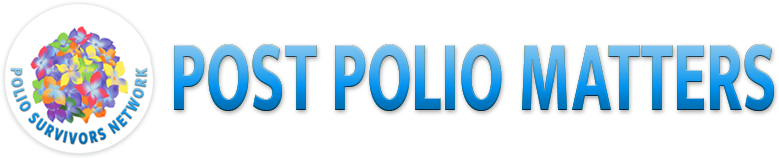 What You Need to Know About My ConditionPlease be aware that I also have  Full Name	  	I like to be called  Address     	  Telephone	  	Mobile    Next of kin name	Next of kin telephone   		Next of kin mobile		In case of emergency contact  GP name			GP surgery telephone	I AM ALLERGIC TO		 BLOOD GROUP	CURRENT TEST RESULTS	SPECIAL NOTES	 POST POLIO SYNDROME (PPS) is the accepted name for the constellation of symptoms including NEW weakness, muscle fatigue and/or “central” fatigue, pain, breathing and/or swallowing difficulties, a variety of sleep disorders, fasciculations, gastrointestinal problems. These symptoms can occur both in previously affected muscles and those thought not to have been affected at onset. There are no definitive tests. Diagnosis is by exclusion of other conditions. N.B. Care must be taken when prescribing any drug or anaesthetic that has sedative or muscle relaxant properties.Ability and MobilityMy ability  affected by my condition.My mobility  affected by my condition.I was previously paralysed  I now have paralysis which affects my  ,  ,  ,  ,  ,  , I have muscle weakness which affects my  ,  ,  ,  ,  ,  ,  I wear  ,  , I use a  ,  ,  ,  , I can walk  ,  I may have my own methods or equipment at home. I may need help if I am not at home. I  getting in and out of bed. I  to turn over whilst in bed. I  getting in and out of chairs. I  getting to and from the bathroom. Further information on mobility or the methods I use CommunicationMy condition  affect my intellect.I have  difficulty in hearing.I have  difficulty in understanding.I have  difficulty in speaking when fatigued.I have  difficulty when fatigued keeping track of conversations.Further information on my communication needs  Personal CareI can take care of  of my personal needs.I  help to take a bath or shower.I  help to dress or undress.Further information on my needs with personal care  Eating and DrinkingI eat and drink Further information on my needs when eating or drinking I have these dietary needs/food allergies RespiratoryI have  Further information on my respiratory needs including any settings to note My respiratory consultant is   MedicationAs a polio survivor with post polio syndrome care MUST BE TAKEN with anaesthetics and any medication with sedative or muscle relaxant side effects. Due to weakened muscles I need far lower doses.Equipment that is essential during my stay:Useful contacts (e.g. neurologist, specialist nurse, social worker)				Other important information (e.g. symptoms which may arise which require urgent attention, and what you should do in these circumstances)As a polio survivor with post polio syndrome care MUST BE TAKEN with anaesthetics and any medication with sedative or muscle relaxant side effects. Due to weakened muscles I need far lower doses.Thank you for helping to make my stay
as comfortable as possible.The Neurological Alliance, London, Registered charity 1039034, www.neural.org.uk Name of medicationDosageFrequency/time of day takenNameRoleTelephone